Ո Ր Ո Շ ՈՒ Մ14 օգոստոսի  2024 թվականի   N 1299 -ԱՍՅՈՒՆԻՔԻ ՄԱՐԶԻ ԿԱՊԱՆ ՀԱՄԱՅՆՔԻ ԵՂՎԱՐԴ ԳՅՈՒՂՈՒՄ ԳՏՆՎՈՂ ԳՅՈՒՂԱՏՆՏԵՍԱԿԱՆ ՆՇԱՆԱԿՈՒԹՅԱՆ ՀՈՂԵՐԻՑ    ԱՅԼ ՀՈՂԱՄԱՍԻ ՀՈՂԱՏԵՍՔԸ ՎԱՐԵԼԱՀՈՂԻ ՓՈՓՈԽԵԼՈՒ ՄԱՍԻՆ Ղեկավարվելով Հայաստանի Հանրապետության «Տեղական ինքնակառավարման մասին» օրենքի 35-րդ հոդվածի 1-ին մասի 24-րդ կետով, 43-րդ հոդվածով, ՀՀ հողային օրենսգրքի 9-րդ հոդվածով, Հայաստանի Հանրապետության կառավարության 2009 թվականի սեպտեմբերի 17-ի «Հայաստանի Հանրապետության գյուղատնտեսական նշանակության հողերի հողատեսքերի փոփոխման կարգը հաստատելու մասին» թիվ             1066-Ն որոշումով,    որոշում եմ                    1. Սյունիքի մարզի Կապան համայնքի Եղվարդ գյուղում գտնվող համայնքային սեփականություն հանդիսացող գյուղատնտեսական նշանակության 2.09369 հա հողամասից 0.10478 հա ցածրարժեք հողերից այլ հողամասի  հողատեսքը փոխադրել ավելի բարձարարժեք հողատեսքի՝ 2-րդ կարգի անջրդի  վարելահողի:2.Սույն որոշումից բխող գործառույթներն իրականացնել օրենսդրությամբ սահմանված կարգով:    ՀԱՄԱՅՆՔԻ ՂԵԿԱՎԱՐ                              ԳԵՎՈՐԳ ՓԱՐՍՅԱՆ 2024թ․օգոստոսի 14
  ք. Կապան
ՀԱՅԱՍՏԱՆԻ ՀԱՆՐԱՊԵՏՈՒԹՅԱՆ ԿԱՊԱՆ ՀԱՄԱՅՆՔԻ ՂԵԿԱՎԱՐ
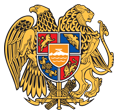 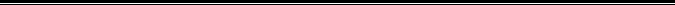 Հայաստանի Հանրապետության Սյունիքի մարզի Կապան համայնք 
ՀՀ, Սյունիքի մարզ, ք. Կապան, +374- 060720072, kapanmayor@gmail.com